Raising Aspirations - Education Fun Fund (Families First)   Open From 1st Jan 2024 to 31st Dec 2024 (applications will close sooner should all funding be allocated)Name of child/young person: Date of Birth: School/Education setting Name:Applicant’s name (Families First professionals only): Families First Team and Job Title:Applicant’s Contact Number: Applicant’s Email:How much money are you applying for? (maximum £150) …………………………………………………………………………………………What will you spend the money on? …………………………………………………………………………………………………………………………………………………………………………………………………………………………………………………………………………………………………………………………………………………………………………How will the money help you with the child/young person’s education? …………………………………………………………………………………………………………………………………………………………………………………………………………………………………………………………………………………………………………………………………………………………………………Extra space (if you need it!): …………………………………………………………………………………………………………………………………………………………………………………………………………………………………………………………………………………………………………………………………………………………………………………………………………………………………………………………………….…………………………………………………………………………………………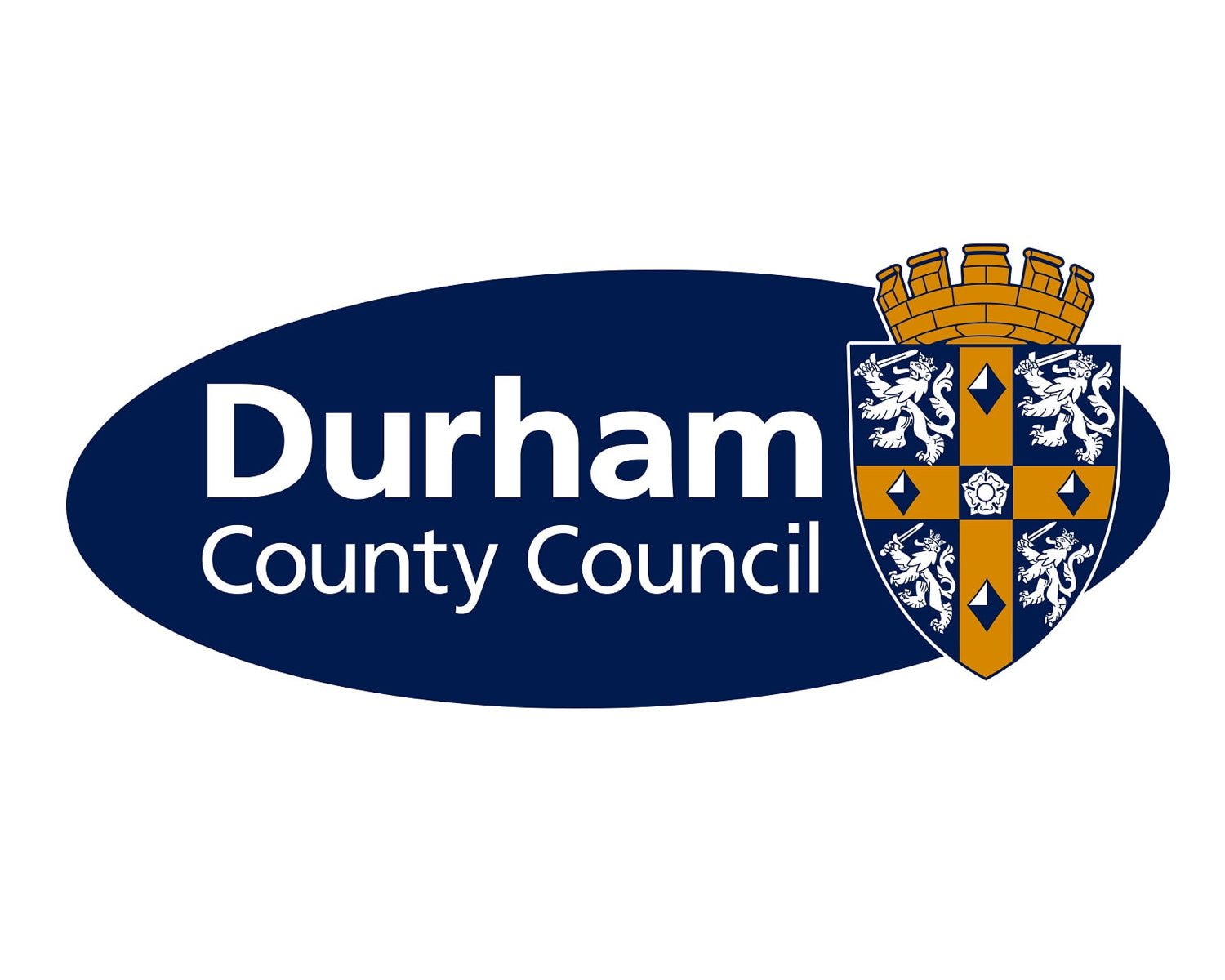 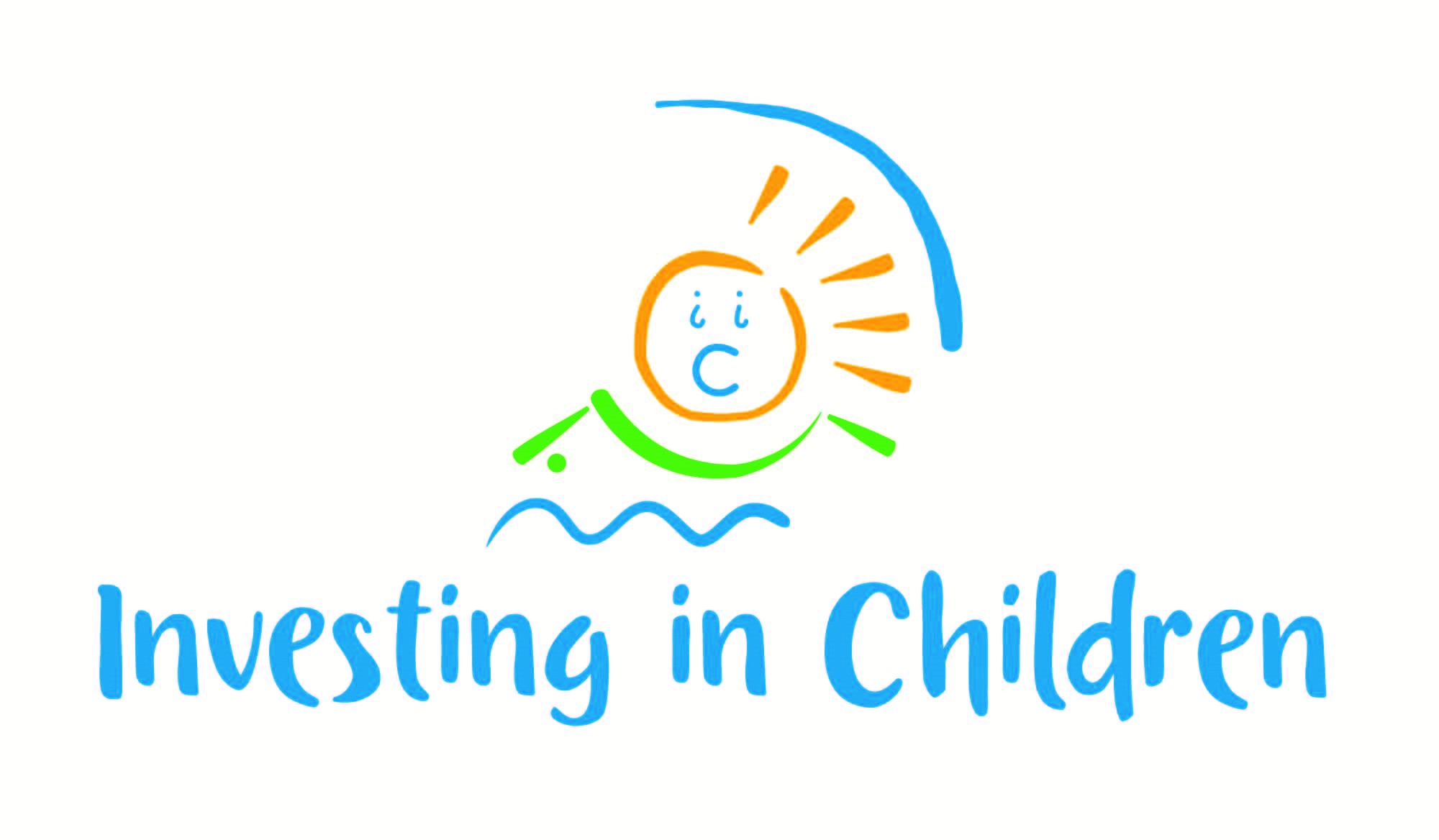 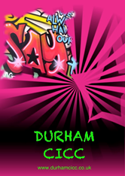 